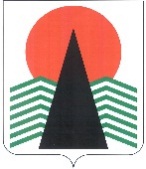 Муниципальное образование Нефтеюганский районпредседатель Думы  Нефтеюганского  района  ПОСТАНОВЛЕНИЕг.НефтеюганскОб утверждении методики прогнозирования поступлений доходов в бюджет Нефтеюганского района, главным администратором которых является Дума Нефтеюганского районаВ соответствии с пунктом 1 статьи 160.1 Бюджетного кодекса Российской Федерации, руководствуясь постановлением Правительства Российской Федерации от 23 июня 2016 года № 574 «Об общих требованиях к методике прогнозирования поступлений доходов в бюджеты бюджетной системы Российской Федерации», 
в целях прогнозирования доходов бюджета Нефтеюганского района 
при формировании проекта бюджета Нефтеюганского района на очередной финансовый год и плановый период, главным администратором которых является Дума Нефтеюганского района: Утвердить Методику прогнозирования поступлений доходов в бюджет Нефтеюганского района, главным администратором которых является Дума Нефтеюганского района, согласно приложению.Признать утратившим силу постановление председателя Думы Нефтеюганского района от 19 декабря 2016 года № 7–п «Об утверждении методики прогнозирования поступлений доходов в бюджет Нефтеюганского района, главным администратором которых является Дума Нефтеюганского района».Настоящие постановление вступает в силу со дня подписания 
и распространяет свое действие на правоотношения с 1 января 2020 года и подлежит размещению на официальном сайте органов местного самоуправления Нефтеюганского района.Контроль за выполнением настоящего постановления осуществляю лично.Председатель Думы Нефтеюганского района                                                             Т.Г.КотоваПриложениек постановлению председателя Думы Нефтеюганского районаот       12.05.2020     .№   5-п     .Методика прогнозирования поступлений доходов в бюджет Нефтеюганского района, 
главным администратором которых является Дума Нефтеюганского района 
(далее – Методика)Общие положенияНастоящая Методика разработана в соответствии со статьей 160.1 Бюджетного кодекса Российской Федерации, Постановлением Правительства Российской Федерации от 23 июня 2016 года № 574 «Об общих требованиях 
к методике прогнозирования поступлений доходов в бюджеты бюджетной системы Российской Федерации», Приказом  Министерства финансов Российской Федерации от 6 июня 2019 года № 85н «О Порядке формирования и применения кодов бюджетной классификации Российской Федерации, их структуре и принципах назначения», распоряжением председателя Думы Нефтеюганского района 
от 27 января 2020 года № 10-р «О закреплении за главным администратором доходов бюджета Нефтеюганского района полномочий администратора доходов бюджета» 
и устанавливает методику прогнозирования поступлений доходов в бюджет Нефтеюганского района (далее - бюджет района) по кодам классификации доходов, закрепленным за Думой Нефтеюганского района (далее - Дума), в целях прогнозирования доходов бюджета района при формировании проекта бюджета района на очередной финансовый год и плановый период.Прогнозирование поступлений по доходам бюджета производится 
по каждому виду доходов, в отношении которых Дума Нефтеюганского района выполняет бюджетные полномочия главного администратора доходов бюджета района. Для каждого вида доходов применяется один или несколько из следующих методов:-	прямой расчет, основанный на непосредственном использовании прогнозных значений объемных и стоимостных показателей, уровней ставок и других показателей, определяющих прогнозный объем поступлений прогнозируемого вида доходов;- усреднение – расчет, осуществляемый на основании усреднения годовых объемов доходов не менее чем за три года или за весь период поступления соответствующего вида доходов, если он не превышает три года;- метод целевого ориентира - использование для прогнозирования целевого уровня поступления доходного источника.3.	Прогнозные поступления по доходам могут корректироваться в течение текущего финансового года с учетом фактических поступлений доходов за истекшие месяцы этого года и в случаях изменений законодательства Российской Федерации, законодательства Ханты-Мансийского автономного округа - Югры и муниципальных правовых актов.4.	В случае внесения изменений в законодательные и иные нормативные правовые акты Российской Федерации, Ханты-Мансийского автономного округа-Югры и муниципальные правовые акты, в настоящую Методику вносятся изменения в 2-месячный срок после вступления соответствующих изменений в силу.Методика прогнозирования поступлений доходов в бюджет районаДоходы от компенсации затрат государства, код доходов бюджетной классификации 000 1 13 02000 00 0000 130, в том числе:Возврат дебиторской задолженности прошлых лет по средствам местного бюджета, код доходов бюджетной классификации 011 1 13 02995 05 0000 130.Для расчета прогнозного объема поступлений по прочим доходам 
от компенсации затрат бюджетов муниципальных районов используется метод усреднения. Расчет осуществляется на основании усреднения годовых объемов поступлений прочих доходов от компенсации затрат бюджетов муниципальных районов за последние три года, по формулеДК = (ДКф1 +ДКф2 +ДКф3)/3, где:ДК – прогнозная сумма поступлений в бюджет района прочих доходов 
от компенсации затрат бюджетов муниципальных районов в очередном финансовом году и в плановом периоде;ДКф1 – фактический годовой объем поступлений в бюджет района прочих доходов от компенсации затрат бюджетов муниципальных районов за отчетный год;ДКф2 – фактический годовой объем поступлений в бюджет района прочих доходов от компенсации затрат бюджетов муниципальных районов за предыдущий отчетный год.ДКф3 – фактический годовой объем поступлений в бюджет района прочих доходов от компенсации затрат бюджетов муниципальных районов за год предшествующий предыдущему отчетному году.Источник данных: годовая бюджетная отчетность по форме 0503127 "Отчет об исполнении бюджета главным администратором доходов бюджета".12.05.2020№  5-п  .